The purpose of the SPA is to present the work being done to improve the student experience in partnership between the University of the Highlands and Islands (‘the university’), including our academic partners, and Your Students’ Association (YSA), and to show students how they can get involved in that activity. As part of our university community you are actively encouraged to tell us how we can make your education better in any way.Partnership is used in a broad sense to indicate joint working between students and staff. Partnership working is based on the values of openness; trust and honesty; agreed shared goals and values; and regular communication between the partners. Student engagement and representation covers many activities within the university in partnership with YSA. There are a variety of ways we engage with students including surveys, student representation and opportunities to share your views and opinions.Joint partnership working between the university and students’ association during the life of the current plan (2024-2026) includes:Full details of these SPA objectives are provided in appendix 1 which will be made available on the SPA webpage. 
Objectives will be reviewed at regular intervals, and updated as necessary. We will also provide updates on progress towards work themes, and achievements throughout the period of the agreement. 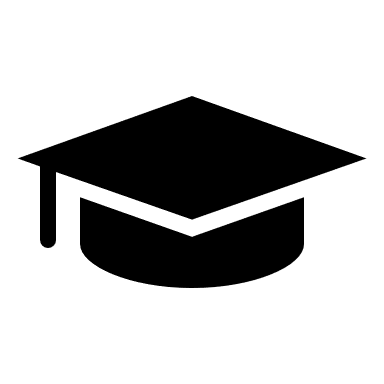 Improved academic growth, engagement and qualityThis theme includes improving the student experience, evidenced through National Student Survey results, improving the student voice rep system and other such initiatives. 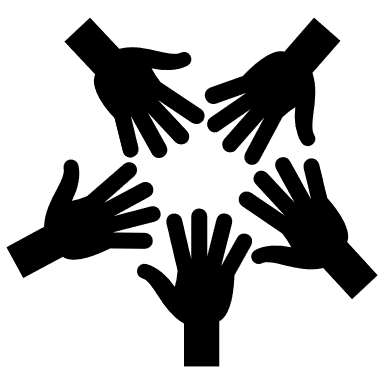 Active campaigning and community engagementThis theme includes an annual general meeting / conference to which all students are invited, and the active campaigning of elected association officers on their manifesto pledges. 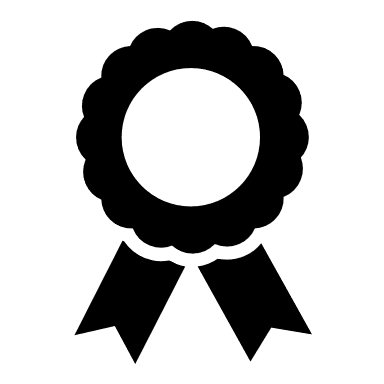 Celebrating successThis theme includes employability skills development, annual teaching awards, sporting blues, volunteer achievement and student voice rep reward and recognition.  